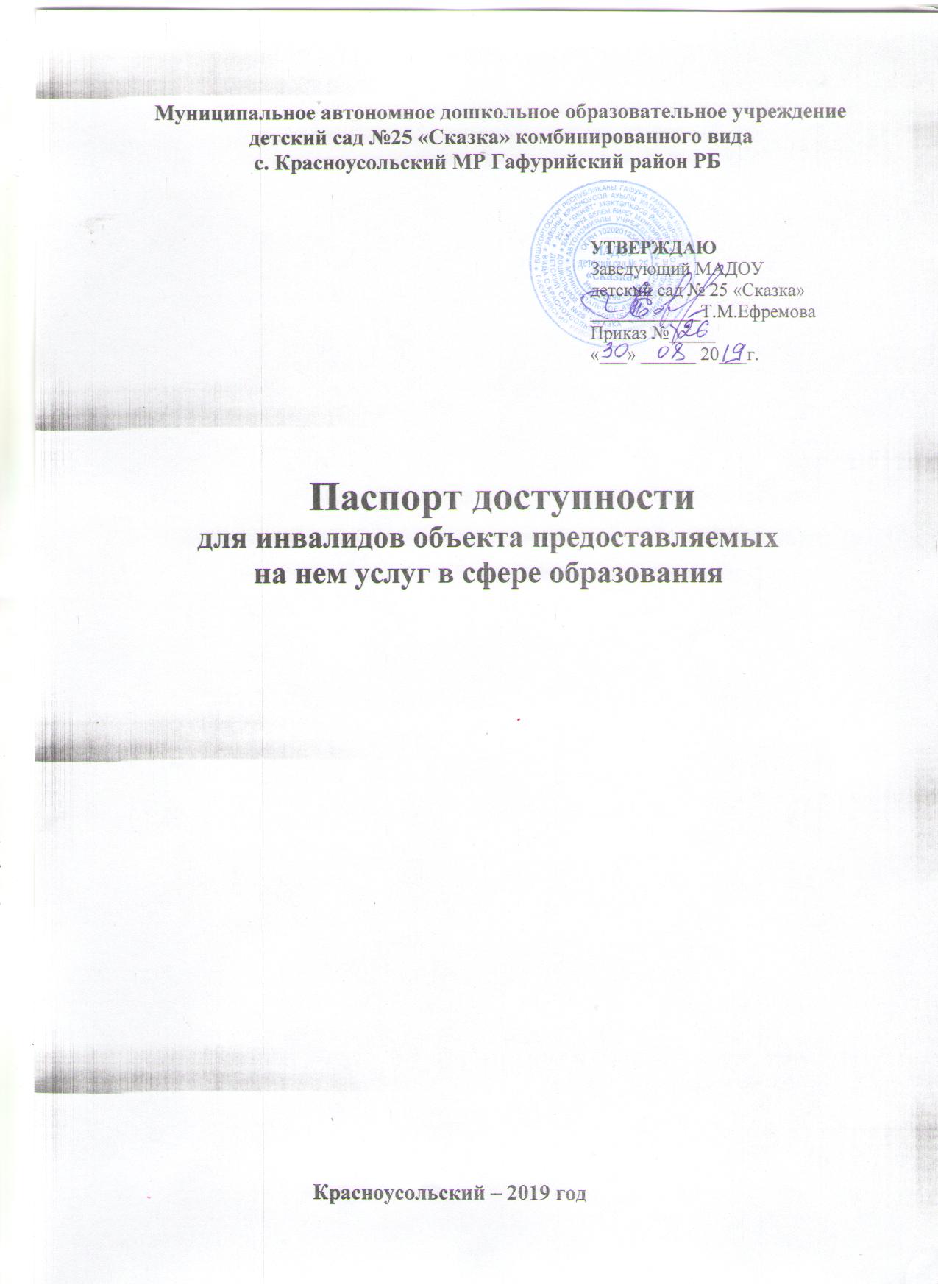 Краткая характеристика объекта1.1. Наименование (вид) объекта Муниципальное автономное дошкольное образовательное учреждение детский сад №25 «Сказка» комбинированного вида с.Красноусольский муниципального района Гафурийский район Республики Башкортостан1.2. Адрес объекта 453050, Республика Башкортостан, Гафурийский район, село Красноусольский, ул.Садовая, 251.3. Сведения о размещении объекта:- отдельно стоящее 2-х этажное здание 2119 кв.м.- наличие прилегающего земельного участка (да, нет); да.1.4. Год постройки здания 1989 год, последнего капитального ремонта 2004г.1.5. Дата предстоящих плановых ремонтных работ:текущего 2019, капитального , 1.6. Название организации (учреждения) Муниципальное автономное дошкольное образовательное учреждение детский сад №25 «Сказка» комбинированного вида с.Красноусольский муниципального района Гафурийский район Республики Башкортостан  (МАДОУ детский сад №25 «Сказка»)(полное юридическое наименование – согласно Уставу, краткое наименование)1.7. Юридический адрес организации (учреждения) 453050, Республика Башкортостан, Гафурийский район, село Красноусольский, ул. Садовая, 251.8. Основание для пользования объектом (оперативное управление, аренда, собственность).1.9. Форма собственности (государственная, негосударственная) государственная1.10. Территориальная принадлежность (федеральная, региональная, муниципальная1.11. Вышестоящая организация Администрация муниципального района Гафурийский район Республики Башкортостан1.12. Адрес вышестоящей организации, другие координаты 453050, РБ, Гафурийский район, с. Красноусольский, улица Октябрьская, д. 2, +7(34740) 2-12-78II.  Характеристика деятельности организации на объекте(по обслуживанию населения)2.1. Сфера деятельности – образование(здравоохранение, образование, социальная защита, физическая культура и спорт, культура, связь и информация, транспорт, жилой фонд, потребительский рынок и сфера услуг, другое)2.2. Виды оказываемых услуг образовательные услуги по реализации образовательных программ дошкольного образования2.3. Форма оказания услуг: на объекте(на объекте, с длительным пребыванием, в т.ч. проживанием, на дому, дистанционно)2.4. Категории обслуживаемого населения по возрасту: (дети, взрослые трудоспособного возраста, пожилые; все возрастные категории): дети  в возрасте от  1,5 до 8 лет2.5. Категории обслуживаемых инвалидов: инвалиды, передвигающиеся на коляске, инвалиды с нарушениями опорно-двигательного аппарата; нарушениями зрения, нарушениями слуха, нарушениями умственного развития: нарушения умственного развития.2.6. Плановая мощность: посещаемость (количество обслуживаемых в день), вместимость, пропускная способность 320  мест_____________________________________2.7. Участие в исполнении ИПР инвалида, ребенка-инвалида (да, нет) ___нет_________III Оценка состояния и имеющихся недостатковв обеспечении условий доступности для инвалидов объекта <*>Оценка состояния и имеющихся недостатковв обеспечении условий доступности для инвалидов предоставляемых услуг <*>Предлагаемые управленческие решения по срокам и объемам работ, необходимым для приведения объекта  и порядка предоставления на нем услуг в соответствие с требованиями законодательства Российской Федерации об обеспечении условий их доступности для инвалидов<*> С учетом выводов оценки состояния и имеющихся недостатков в обеспечении условий доступности для инвалидов объекта и порядка предоставления услуги, приведенных в разделе III и IV паспорта.                                                                Заведующий                                   Ефремова Т.М..Материально - техническое обеспечение образовательной деятельностиМАДОУ детский сад № 25 «Сказка»2019 г                                Обеспечение  техническими средствами Рассмотрено и принято                                                                         Утверждаю:педагогическим советом                                                                заведующий МАДОУ протокол № ____                                                                       детский сад №25 «Сказка»                                                                                              ____________Т.М.Ефремова «_____» __________ 2019 г 	                                                                          Приказ № ____              «_____» __________ 2019 г ПОЛОЖЕНИЕо консультационном центрепо оказанию методической, психолого-педагогической, диагностической и консультативной помощи родителям (законных представителей) детей от 2 месяцев до 7 лет (в том числе детей инвалидов и детей с ОВЗ)1. Общие положения1.1. Настоящее Положение регламентирует деятельность консультационного центра Муниципального автономного дошкольного образовательного учреждения  детский сад №25 «Сказка» комбинированного вида с. Красноусольский муниципального района Гафурийский район Республики Башкортостан (далее – образовательная организация) по работе с семьями с детьми от 2 месяцев до 7 лет (в том числе семьями с детьми инвалидами и детьми с ОВЗ), не охваченными услугами дошкольного образования.1.2. Настоящее Положение разработано в соответствии с:- Законом РФ от 29.12.2012 г. № 273-ФЗ «Об образовании в Российской Федерации»;- Конституцией РФ, ст. 43;- Федеральный государственный образовательный стандарт дошкольного образования, утвержденный приказом Министерства образования и науки Российской Федерации от 17 октября 2013 года № 1155;- Письмом Минобрнауки России от 31.01.2008 г. № 03-133 «О внедрении различных моделей обеспечения равных стартовых возможностей получения общего образования для детей из разных социальных групп и слоев населения»- СанПиН 2.4.1.3049-13- Консультационный центр создается для семей, имеющих детей дошкольного возраста от 2 месяцев до 7 лет (в том числе детей инвалидов и детей с ОВЗ), не посещающих муниципальные дошкольные образовательные учреждения Гафурийского района.1.4. Консультационный центр организуется на базе МАДОУ детский сад №25 «Сказка».1.5. Плата за услуги консультационного центра с родителей (законных представителей) не взимается.2. Цели и задачи консультационного центра2.1. Целью создания консультационного центра является повышение доступности и качества дошкольного образования через развитие вариативных форм дошкольного образования и совершенствование методической, психолого-педагогической, диагностической и консультативной помощи родителям, чьи дети не посещают дошкольные образовательные организации.2.2. Основными задачами консультационного центра являются:2.2.1. Оказание всесторонней помощи родителям (законным представителям), имеющих детей дошкольного возраста от 2 месяцев до 7 лет (в том числе детей инвалидов и детей с ОВЗ), не посещающих образовательные организации;2.2.3. Оказание консультативной помощи родителям (законным представителям) по различным вопросам воспитания, обучения и развития ребенка от 2 месяцев до 7 лет (в том числе детей инвалидов и детей с ОВЗ);3. Организация деятельности, содержание и основные формы работы консультационного центра3.1. Консультационный центр на базе образовательной организации открывается на основании приказа заведующего образовательной организации.3.2. Консультационный центр работает один (два) раз в месяц в утренние и (или) вечерние часы, согласно расписания, утвержденного руководителем образовательной организации, и строиться на основе интеграции деятельности специалистов.3.2.1. Возможна организация внеплановых мероприятий по запросам родителей (законных представителей).3.3.Общее руководство консультационным центром возлагается на заведующего образовательной организации.3.4. Заведующий образовательной организации:​ Обеспечивает работу консультационного центра в соответствии с графиком и планом работы;​ Определяет функциональные обязанности и режим работы специалистов образовательной организации;​ Обеспечивает дополнительное информирование населения о графике работы консультационного центра.3.5. Количество специалистов, привлекаемых к психолого-педагогической работе в консультационном центре, определяется кадровым составом образовательной организации:Старший воспитатель, воспитателиУчителя-логопедыПедагог-психологМедицинский работникМузыкальные  руководителиИнструктор по физической культуре3.6. Помощь родителям (законным представителям) в консультационном центре предоставляется при личном обращении одного из родителей (законных представителей) или заочному обращению (по телефонному звонку, письменному обращению или обращению, поступившему из информационной системы общего пользования).4. Основное содержание и формы работы консультационного центра4.1. Содержание и формы работы с детьми дошкольного возраста и их родителями (законными представителями) в консультационном центре:Психолого-педагогическое просвещение родителей (законных представителей) – организуется в форме лекториев, теоретических и практических семинаров, совместных занятий с родителями и их детьми в виде тренингов, с целью обучения способам взаимодействия с ребенком.Диагностика развития ребенка - педагогическое изучение ребенка, определение индивидуальных особенностей и склонностей личности, ее потенциальных возможностей, а также выявление причин и механизмов нарушений в развитии, социальной адаптации, разработка рекомендаций по дальнейшему развитию и воспитанию ребенка.Консультирование родителей (законных представителей)осуществляется непосредственно в консультационном центре в форме индивидуальных, подгрупповых и групповых консультаций по запросу родителей (законных представителей), возможно заочное консультирование, по следующим вопросам:-социализация детей дошкольного возраста (в том числе детей инвалидов и детей с ОВЗ), не посещающих образовательные учреждения;-социальная адаптация ребенка в детском коллективе, развитие у ребенка навыков социального поведения и коммуникативных качеств личности.-возрастные, психофизиологические особенности детей дошкольного возраста;-развитие речи и речевого аппарата детей дошкольного возраста;-профилактика различных отклонений в физическом, психическом и социальном развитии детей дошкольного возраста, не посещающих образовательные учреждения;-развитие музыкальных способностей;-организация игровой деятельности, развитие и обучение детей в игре;-организация питания детей;-создание условий для закаливания и оздоровления детей;-социальная защита детей из различных категорий семей.5. Права и обязанности сторон.5.1. Родители (законные представители) имеют право на:-получение квалифицированной консультативной помощи по вопросам воспитания, психофизического развития детей, индивидуальных возможностей детей, на высказывание собственного мнения и обмен опытом воспитания детей со специалистом консультационного центра;-высказывание пожеланий на тему консультаций.5.2. Консультационный центр образовательной организации имеет право на:-внесение корректировок в план работы консультационного центра с учетом интересов и потребностей родителей (законных представителей);-на предоставление квалифицированной консультативной и практической помощи родителям (законным представителям);-на прекращение деятельности консультационного центра в связи с отсутствием социального заказа на данную услугу.5.3. Специалисты, оказывающие консультативную помощь несут ответственность за:- компетентность и профессионализм;- за обоснованность и эффективность рекомендаций;- ведение документации, сохранность и конфиденциальность информации.6. Документация консультационного центра6.1. Ведение документации консультационного центра выделяется в отдельное делопроизводство.Перечень документации консультационного центра:​ Нормативный правовой акт образовательной организации о создании консультационного центра;• Положение о консультационном центре;​ План работы консультационного центра (в течение учебного года по запросу родителей (законных представителей) в документ могут вноситься изменения);•График работы консультационного центра;•Журнал регистрации родителей (законных представителей), посещающих консультационный центр;•Журнал регистрации запросов родителей (законных представителей);•Личное дело ребенка;•Анализ работы консультационного центра за год.7. Контроль деятельности консультационного центра6.1. Контролирует деятельность консультационного центра заведующий МАДОУ детский сад №25 «Сказка».6.2. Отчет о деятельности консультационного центра заслушивается на итоговом заседании педагогического Совета.Nп/пОсновные показатели доступности для инвалидов объектаОценка состояния и имеющихся недостатков в обеспечении условий доступности для инвалидов объекта1231сменные кресла-коляскинет2адаптированные лифтынет3поручнинет4пандусынет5подъемные платформы (аппарели)нет6раздвижные дверинет7доступные входные группыда8доступные санитарно-гигиенические помещенияда9Достаточная ширина дверных проемов в стенах, лестничных маршах, площадкахда10надлежащее размещение оборудования и носителей информации, необходимых для обеспечения беспрепятственного доступа к объектам (местам предоставления услуг) инвалидов, имеющих стойкие расстройства функции зрения, слуха и передвижениянет11дублирование необходимой для инвалидов, имеющих стойкие расстройства функции зрения, зрительной информации - звуковой информацией, а также надписей, знаков и иной текстовой и графической информации - знаками, выполненными рельефно-точечным шрифтом Брайля и на контрастном фоненет12дублирование необходимой для инвалидов по слуху звуковой информации зрительной информациейнет13иныенетNп/пОсновные показатели доступности для инвалидов предоставляемой услугиОценка состояния и имеющихся недостатков в обеспечении условий доступности для инвалидовпредоставляемой услуги1231наличие при входе в объект вывески с названием организации, графиком работы организации, планом здания, выполненных рельефно-точечным шрифтом Брайля и на контрастном фоненет2Обеспечение инвалидам помощи, необходимой для получения в доступной для них форме информации о правилах предоставления услуги, в том числе об оформлении необходимых для получения услуги документов, о совершении ими других необходимых для получения услуги действийда3проведение инструктирования или обучения сотрудников, предоставляющих услуги населению, для работы с инвалидами, по вопросам, связанным с обеспечением доступности для них объектов и услугда4наличие работников организаций, на которых административно-распорядительным актом возложено оказание инвалидам помощи при предоставлении им услугда5предоставление услуги с сопровождением инвалида по территории объекта работником организациида6предоставление инвалидам по слуху при необходимости услуги с использованием русского жестового языка, включая обеспечение допуска на объект сурдопереводчика, тифлопереводчиканет7соответствие транспортных средств, используемых для предоставления услуг населению, требованиям их доступности для инвалидовнет8обеспечение допуска на объект, в котором предоставляются услуги, собаки-проводника при наличии документа, подтверждающего ее специальное обучение, выданного по форме и в порядке, утвержденном приказом Министерства труда и социальной защиты Российской Федерациинет9наличие в одном из помещений, предназначенных для проведения массовых мероприятий, индукционных петель и звукоусиливающей аппаратурынет10адаптация официального сайта органа и организации, предоставляющих услуги в сфере образования, для лиц с нарушением зрения (слабовидящих)да11обеспечение предоставления услуг тьюторанет12иныенетNп/пПредлагаемые управленческие решения по объемам   работ, необходимым для приведения объекта в соответствие с требованиями законодательства Российской Федерации об обеспечении условий их доступности для инвалидов Сроки1Приобрести сменные кресла-коляски2025 год (при финансировании)2Установить адаптированные лифтыУстановка адаптированных лифтов не предусмотрена проектом детского сада3Установить поручни2025 год (при финансировании)4Установить пандусы2025 год (при финансировании)5Установить подъемные платформы (аппарели)Установка подьемных платформ не предусмотрена проектом детского сада6Установить раздвижные двери2025 год (при финансировании)7Установить надлежащее размещение оборудования и носителей информации, необходимых для обеспечения беспрепятственного доступа к объектам (местам предоставления услуг) инвалидов, имеющих стойкие расстройства функции зрения, слуха и передвижения2025 год (при финансировании)8Установить дублирование необходимой для инвалидов, имеющих стойкие расстройства функции зрения, зрительной информации - звуковой информацией, а также надписей, знаков и иной текстовой и графической информации - знаками, выполненными рельефно-точечным шрифтом Брайля и на контрастном фоне2025 год (при финансировании)9Дублирование необходимой для инвалидов по слуху звуковой информации зрительной информацией2025 год (при финансировании)Предлагаемые управленческие решения по объемам работ, необходимым для приведения порядка предоставления услуг в соответствие с требованиями законодательства Российской Федерации об обеспечении условий их доступности для инвалидов Предлагаемые управленческие решения по объемам работ, необходимым для приведения порядка предоставления услуг в соответствие с требованиями законодательства Российской Федерации об обеспечении условий их доступности для инвалидов Nп/пУстановить при входе в объект вывески с названием организации, графиком работы организации, планом здания, выполненных рельефно-точечным шрифтом Брайля и на контрастном фонеСроки1Предоставление инвалидам по слуху при необходимости услуги с использованием русского жестового языка, включая обеспечение допуска на объект сурдопереводчика, тифлопереводчика2025 год(при финансировании дополнительных штатных единиц)Обеспечение допуска на объект, в котором предоставляются услуги, собаки-проводника при наличии документа, подтверждающего ее специальное обучение, выданного по форме и в порядке, утвержденном приказом Министерства труда и социальной защиты Российской Федерациипри наличии соответствующих сопроводительных документовУстановка в одном из помещений, предназначенных для проведения массовых мероприятий, индукционных петель и звукоусиливающей аппаратуры2025 год(при финансировании)Обеспечить  предоставление услуг тьютора2025 год(при финансировании дополнительных штатных единиц)Вид помещенияОсновное  предназначениеОсновное  предназначениеОснащениеРазвивающая предметно-пространственная  среда в ДОУРазвивающая предметно-пространственная  среда в ДОУРазвивающая предметно-пространственная  среда в ДОУРазвивающая предметно-пространственная  среда в ДОУМузыкальный залМузыкальный залОбразовательная деятельностьУтренняя  гимнастикаДосуговые мероприятия, ПраздникиТеатрализованные представленияРодительские собрания и прочие мероприятия для родителейМузыкальный центр, приставка DVD,Переносная мультимедийная установка,ПианиноБаянДетские музыкальные инструментыПособия, атрибуты, игрушки Спортивный зал совместно с музыкальным заломСпортивный зал совместно с музыкальным заломОбразовательная деятельностьУтренняя  гимнастикаДосуговые мероприятия, ПраздникиРодительские собрания и прочие мероприятия для родителейСпортивное оборудование для прыжков, метания, лазания, равновесияМодули мягкиеНетрадиционное физкультурное оборудованиеМедицинский  кабинетМедицинский  кабинетОсмотр детей, консультации  медсестры;Консультативно-просветительская  работа с родителями и сотрудниками ДОУМедицинский  кабинетКоридоры ДОУКоридоры ДОУИнформационно-просветительская работа с сотрудниками ДОУ и родителямиСтенды для родителей,  визитка  ДОУ.Стенды для сотрудниковУчасток ДОУУчасток ДОУПрогулки, наблюдения;Игровая деятельность;Самостоятельная двигательная деятельность Трудовая  деятельностьУчастки для детей всех возрастных групп – 12 шт.Физкультурная площадка –  1 шт.Дорожки  для  ознакомления  дошкольников  с правилами  дорожного  движения.Огород, цветники. Фруктовый садАльпийская горка Групповые участкиГрупповые участкиПрогулки, наблюдения;Игровая  деятельность;Самостоятельная двигательная деятельностьТрудовая  деятельностьИгровое, функциональное,  и спортивное  оборудование.Физкультурная площадкаФизкультурная площадкаОрганизованная образовательная деятельность по физической культуре;Спортивные игры;Досуговые мероприятия;ПраздникиИгровое, функциональное,  и спортивное  оборудование.Яма для прыжков в длину.Развивающая предметно-пространственная среда в группахРазвивающая предметно-пространственная среда в группахРазвивающая предметно-пространственная среда в группахРазвивающая предметно-пространственная среда в группахРасширение  индивидуального  	двигательного опыта  в  самостоятельной  деятельностиРасширение  индивидуального  	двигательного опыта  в  самостоятельной  деятельностиОборудование  для ходьбы, бега, равновесияДля прыжков Для катания, бросания, ловли  Для ползания и лазания Атрибуты  к  подвижным  и спортивным  играмНетрадиционное физкультурное оборудованиеМикроцентр «Уголок  природы»Микроцентр «Уголок  природы»Расширение познавательного  опыта, его использование в трудовой деятельностиКалендарь природы ( мл, ср, ст, подг.гр)Комнатные растения в соответствии с возрастными рекомендациямиСезонный материалПаспорта растенийСтенд  со  сменяющимся  материалом  на  экологическую  тематикуМакетыЛитература   природоведческого  содержания, набор картинок, альбомы  Материал для проведения элементарных опытовОбучающие и дидактические игры по экологииИнвентарь   для  трудовой  деятельностиПриродный   и  бросовый  материал.Материал по астрономии (ст, подг)Микроцентр «Уголок развивающих  игр»Микроцентр «Уголок развивающих  игр»Расширение  познавательного  сенсорного  опыта  детейДидактический материал по сенсорному воспитаниюДидактические  игрыНастольно-печатные  игрыПознавательный материалМатериал для детского экспериментированияМикроцентр «Строительная  мастерская»Микроцентр «Строительная  мастерская»Проживание, преобразование познавательного опыта в продуктивной деятельности. Развитие ручной умелости, творчества. Выработка позиции творцаНапольный  строительный  материал;Настольный строительный материалПластмассовые конструкторы -  младший возраст- с крупными деталямиКонструкторы с металлическими деталями- старший возрастСхемы и модели для всех видов конструкторов – старший возрастМягкие строительно- игровые модули - младший возраст Транспортные игрушки Схемы, иллюстрации  отдельных  построек (мосты, дома, корабли, самолёт и  др.). Микроцентр «Игровая  зона»Микроцентр «Игровая  зона»Реализация  ребенком  полученных  и  имеющихся знаний  об  окружающем  мире  в  игре.  Накопление  жизненного  опытаАтрибутика для с-р игр по возрасту детей («Семья», «Больница», «Магазин», «Школа», «Парикмахерская», «Почта», «Армия», «Космонавты», «Библиотека», «Ателье»)Микроцентр «Уголок  безопасности»Микроцентр «Уголок  безопасности»Расширение  познавательного  опыта,  его  использование  в повседневной  деятельностиДидактические, настольные  игры  по  профилактике  ДТПМакеты  перекрестков села,  Дорожные  знакиЛитература  о  правилах  дорожного  движенияМикроцентр «Краеведческий уголок»Микроцентр «Краеведческий уголок»Расширение  краеведческих  представлений  детей,  накопление  познавательного  опытаГосударственная  символика РФ и РБОбразцы русских и башкирских национальных костюмовНаглядный материала: альбомы, картины, фотоиллюстрации и др.Предметы народно- прикладного искусстваПредметы русского и башкирского бытаДетская художественной литературыМикроцентр «Книжный  уголок»Микроцентр «Книжный  уголок»Формирование умения самостоятельно работать с книгой, «добывать» нужную информацию.Детская   художественная  литература в соответствии с возрастом детейНаличие художественной литературыИллюстрации по темам  образовательной деятельности по ознакомлению с окружающим миром и ознакомлению с художественной литературойМатериалы о художниках – иллюстраторахПортрет поэтов, писателей (старший возраст)Тематические выставкиМикроцентр «Театрализованный  уголок»Микроцентр «Театрализованный  уголок»Развитие  творческих  способностей  ребенка,  стремление  проявить  себя  в  играх-драматизацияхШирмы Элементы костюмовРазличные виды театров (в соответствии с возрастом)Предметы декорацииМикроцентр «Творческая  мастерская»Микроцентр «Творческая  мастерская»Проживание, преобразование познавательного опыта в продуктивной деятельности. Развитие ручной умелости, творчества. Выработка позиции творцаБумага разного формата, разной формы, разного тонаДостаточное количество цветных карандашей, красок, кистей, тряпочек, пластилина (стеки, доски для лепки)Наличие цветной бумаги и картонаДостаточное количество ножниц с закругленными концами, клея, клеенок, тряпочек, салфеток для аппликацииМесто для сменных выставок детских работ, совместных работ детей и родителейМесто для сменных выставок произведений изоискусстваАльбомы- раскраскиНаборы открыток, картинки, книги и альбомы с иллюстрациями, предметные картинкиПредметы народно – прикладного искусстваМикроцентр «Музыкальный  уголок»Микроцентр «Музыкальный  уголок»Развитие   творческих  способностей  в  самостоятельно-ритмической  деятельностиДетские музыкальные инструментыПортрет композитора (старший возраст)МагнитофонНабор аудиозаписейМузыкальные игрушки (озвученные, не озвученные)Музыкально- дидактические игрыМузыкально- дидактические пособияКоррекционноенаправлениеГрупповые помещенияУголки настроения  с оборудованием, уголки уединения с оснащением для релаксации, центры воды и пескаКоррекционноенаправлениеФизкультурный залСпортивное оборудование КоррекционноенаправлениеКомната психологической разгрузкиОборудование для развития сенсорных, психо-моторных процессов, мягкая мебель.КоррекционноенаправлениеКабинет учителя - логопедаМебель, игры для коррекции речевой сферы, таблицы, азбука разных видов (картонная, магнитная,), картотеки, постановки звуков.НаименованиеКоличествоМультимедийный  проектор1Компьютер2Принтер2Сканер2Видеокамера-Видеомагнитофон1Ноутбук1